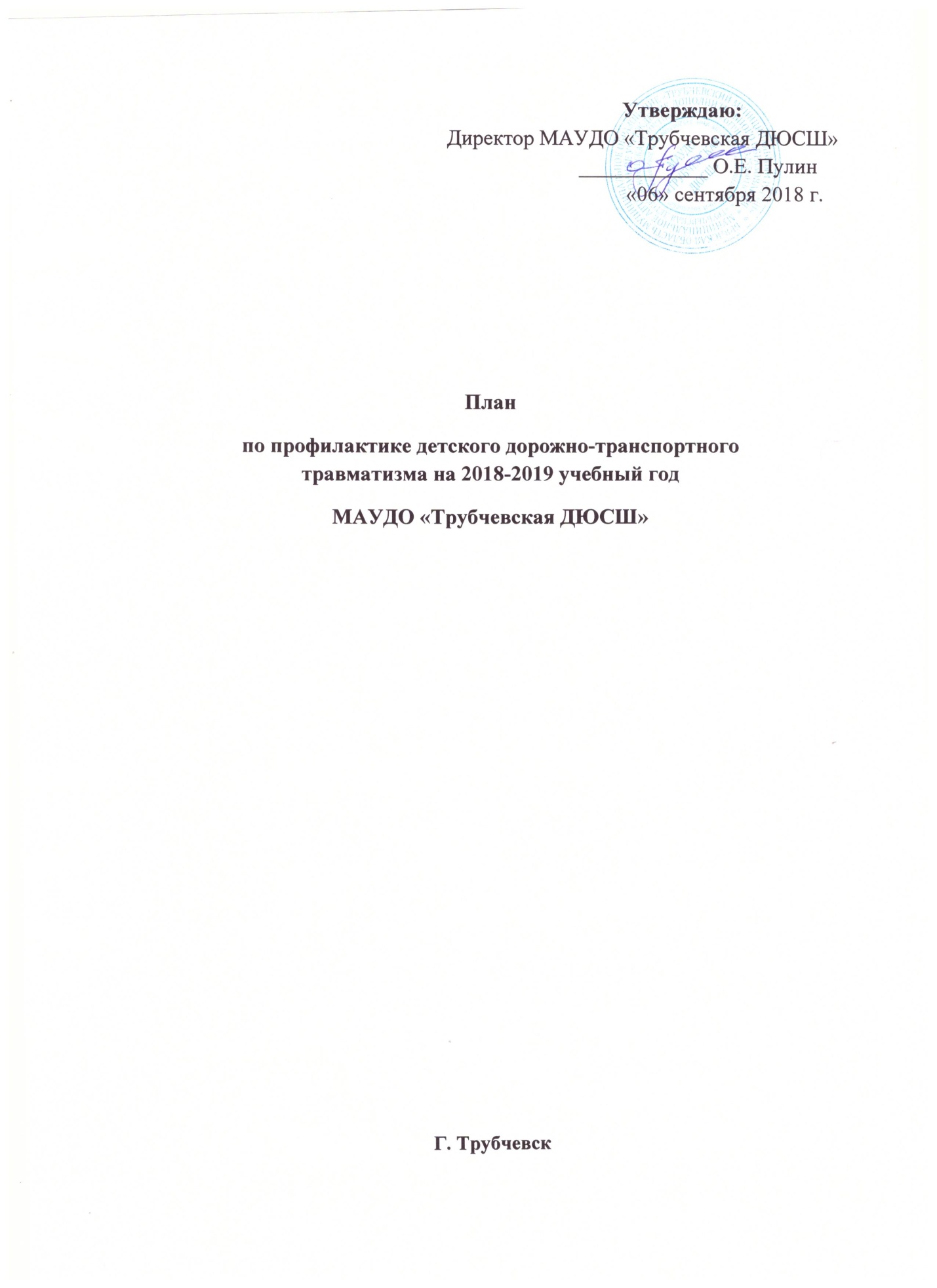 Цель:
Охрана жизни и здоровья участников образовательного процесса, защита их
прав и законных интересов путем предупреждения дорожно-транспортных
происшествий; формирование у учащихся культуры безопасной
жизнедеятельности.
Задачи:
          воспитание законопослушных участников дорожного движения;
          применение инновационных технологии и современных форм, методов обучения и воспитания обучающихся, направленных на предупреждение несчастных случаев с детьми на улицах, дорогах и во
       дворах;
         вовлечение родителей в процесс обучения несовершеннолетних
       основам безопасного поведения на дорогах;
         активизация познавательной активности в различных областях
      деятельности человека, связанных с безопасной жизнедеятельностью;
         формирование навыков самооценки, самоанализа своего поведения на
      улице и в транспорте;
         овладение умениями оказания первой помощи при                     дорожно-транспортных происшествиях;
          активизация деятельность школьного пресс–центра в освещении
      вопросов пропаганды ПДД.
Нормативно-правовое обеспечение:
         Конституция РФ;
         Закон РФ «Об образовании»;
         Конвенция «О правах ребёнка»;
         Правила дорожного движения;
         Устав ОУ;
         Учебный план;
         Учебные программы;
         Приказы (районные, городские) по проведению профилактических
проектов, мероприятий, декад, месячников безопасности: «Внимание - дети!», «Дорога и мы», «Безопасное колесо»  и т.д..
Информационно-содержательное обеспечение:
1. Создание информационного блока данных:
      разработка лекций, бесед для родителей;
      подготовка бесед для учащихся;
      план воспитательной работы;
      подготовка пятиминуток по ПДД.
2. Проверка документации тренеров-преподавателей.
3. Проверка Уголков безопасности.
4. Организация встреч с родителями (консультации, лекции, собрания).
5. Взаимодействие с ГИБДД.
6. Систематическое оформление сменного информационного стенда.
                           Планирование деятельности
Содержание направления работы Ответственный           СрокСодержание деятельностиРабота с педагогамиРабота с педагогамиРабота с педагогамиРабота с педагогами   1.Знакомство с  постановлениями ГИБДД и статистикой ДДТТИнструктор-методистВ течение года    2.День безопасностиИнструктор-методист, директорСентябрь, мартРазработка и проведение мероприятий согласно данной тематике3.Инструктажи по ПДД С тренерами-преподавателями:  Безопасный путь в школу;«Движение организованных групп по улицам города»;«Правила поведения в общественном транспорте»;«Особенности дорожного движения при изменении погодных условий (зима)»«Основные виды нарушений ПДД в летний период».Инструктор-методист, директорСентябрь                            октябрь                      декабрь                           майПроведение профилактических бесед с учащимися4. Консультации «Работа с документацией» (журнал)Инструктор-методистСентябрь-июньВедение журнала в соответствии с требованиями5.Информационное совещание о проведении профилактических бесед с учащимися в пред – и после каникулярное времяИнструктор-методистВ течение годаПроведение профилактических бесед с учащимися6.Совещание «Состояние детского дорожного травматизма в 2018 году»Инструктор-методистЯнварь 2019г.Беседы с обучающимися и родителями                                                                  II. Работа с родителями                                                                  II. Работа с родителями                                                                  II. Работа с родителями                                                                  II. Работа с родителями1.Информирование родителей из сообщений ГИБДД о ДТП в районе и о нарушениях ПДД учащимися школы, анализ и обсуждение учащихся, являющихся нарушителями.Тренеры-преподавателиВ течение годаБеседы с родителями по профилактике детского травматизма 2.Выступление на общешкольных родительских собраниях о проблеме безопасности  дорожного движения в районе и городеИнспектор ГИБДД, инструктор-методистПо графикуПрофилактика ДДТ травматизма3.Участие родителей в  мероприятиях с выходом за пределы школы, сопровождение группы на экскурсиях, в походах и поездкахТренеры-преподавателиВ течение годаПредупреждение ДДТ травматизма4. Общешкольное родительское собрание «Роль семьи в профилактике ДДТТ»Инструктор-методистсентябрьПредупреждение ДДТ травматизма5.Родительские собрания                                     (примерный   план):Безопасность детей-забота взрослыхЖизнь без ДТПКто виноват в ДТППеред тем как выйти на улицуПуть в школу и домойЕсли вы купили ребёнку велосипедКак научить детей наблюдать за дорогой Знает ли Ваш ребёнок ПДДДети и транспортТренеры-преподавателиВ течение годаПредупреждение ДДТ травматизма6. Индивидуальные беседы с родителями учащихся, нарушивших ПДДИнструктор-методист, тренеры-преподавателиВ течение годаПредупреждение ДДТ травматизма, разъяснение необходимости соблюдения ПДД                                                       III. Работа с учащимися ОУ                                                       III. Работа с учащимися ОУ                                                       III. Работа с учащимися ОУ                                                       III. Работа с учащимися ОУОперация «Внимание - Дети»Обучающиеся, тренеры-преподаватели, инспектор ГИБДД, инструктор-методистВ течение сентябряПредупреждение ДДТ травматизма Акция для учащихся «Стань заметным!» Обучающиеся, администрация школысентябрьПрофилактика ДДТ травматизмаПроведение занятий безопасности с составлением маршрута «Мой безопасный маршрут в школу и домой»Тренеры - преподаватели, обучающиеся1-12 сентябряДДТ травматизма и других видов травмМониторинг уровня знаний по ПДД « Азбука дорожного движения»Тренеры-преподаватели 25-30 сентября Предупреждение ДДТ травматизма 5.Обновление уголка                               безопасностиАдминистраторыдо 12 октябряПредупреждение ДДТ травматизма  и других видов травм     6.Тематическое занятие «Оказание медицинской помощи пострадавшим ДТП. Раны»Тренеры-преподавателиоктябрьПрактическое закрепление навыков оказания мед. помощи    7.Беседы «Где в городе можно    кататься на санках. лыжах и     коньках?»Тренеры-преподавателидекабрьПрактическое закрепление навыков закрепления оказания мед. помощи     8.Операция  «Осторожно, гололёд!»- посыпать дорожки  у школыЗам. директора по АХРдекабрьПрофилактика травматизма    9. Беседа «Знай и выполняй правила дорожного движения»Тренеры - преподавателиДекабрь  (перед каникулами)Предупреждение  и профилактика травматизма      10.Встреча и беседа с инспекторами ГИБДД:   основная  причина ДТП-незнание ПДД!       Инструктор-методистВ течение годаПрофилактика ДДТ травматизма      11. Тематическое занятие  «Оказание медицинской помощи пострадавшим в ДТП. Переломы»Воспитанники, тренеры-преподавателифевральПрактическое закрепление навыков  оказания  Iмедицинской помощи     12. Беседа об опасностях катания на велосипедах скейтах, роликах по дорогам и местам, не предназначенных для этого.Воспитанники, тренеры-преподаватели  инспектор ГИБДД, инструктор-методистМарт-апрельПредупреждение и профилактика ДДТ травматизма      13.Минутки безопасностиТренеры-преподавателиЕжедневно (на тренировке)Предупреждение и профилактика травматизма